Pick up Request formPersonal detailsNoteWe will use this email address to contact you, so please make sure to indicate a valid address that you'll often check, and choosing a recent photo would be helpful to recognize you at the train station. Arrival in Grenoble: (Arriving day, time and location must be provided 4 days before the arrival date) I know the exact day, time and location of my arrivalI’m arriving on:  At around:  At the train/bus station Another location:  I know the day of my arrival, but I don't know the time yet. I will give you this information by e-mail as soon as I know it.I’m arriving on:  I know neither the time nor the day of my arrival. I will contact you one week before by e-mail (students.bi@grenoble-inp.fr or bietudiant@gmail.com)Complementary informationName of my residence in GrenobleCommentsFiche accueilInformations personnellesNoteIndique une adresse e-mail valide pour que nous puissions te contacter facilement et mets une photo récente (ce sera plus facile pour te retrouver à la gare).Arrivée à Grenoble(Les dates, heures et le lieu d’arrivée doivent être transmis 4 jours avant l’arrivée) Je connais la date, l’heure et le lieu de mon arrivée à GrenobleJ’arriverai le :  A environ :  À la gare ferroviaire/routière Autre lieu :  Je connais la date mais pas l'heure de mon arrivée à Grenoble. Je vous enverrai un e-mail pour vous donner l'heure dès que je la connaîtrai.J’arriverai le :  Je ne connais ni la date ni l'heure de mon arrivée. Je vous préviendrai une semaine avant par e-mail (students.bi@grenoble-inp.fr ou bietudiant@gmail.com)Informations complémentairesNom de la residence à GrenobleCommentairesLast name: First name: Phone number: Email address: 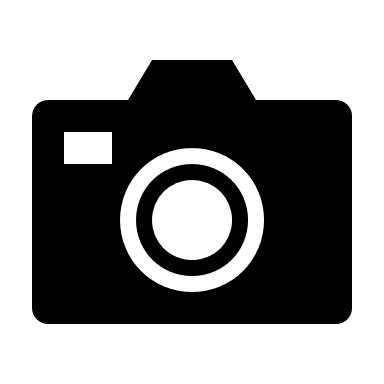 Nom : Prénom : Téléphone : Email : 